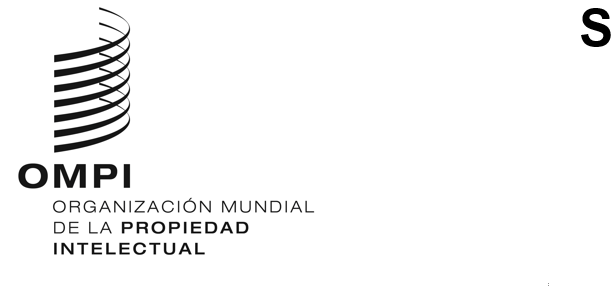 WO/GA/56/8ORIGINAL: INGLÉSFECHA: 12 DE ABRIL DE 2023Asamblea General de la OMPIQuincuagésimo sexto período de sesiones (26.º ordinario)Ginebra, 6 a 14 de julio de 2023INFORME DEL COMITÉ PERMANENTE SOBRE EL DERECHO DE MARCAS, DISEÑOS INDUSTRIALES E INDICACIONES GEOGRÁFICAS (SCT)preparado por la SecretaríaDurante el período objeto de examen, el Comité Permanente sobre el Derecho de Marcas, Diseños Industriales e Indicaciones Geográficas (SCT) celebró su cuadragésima sexta sesión (21 a 23 de noviembre de 2022). El Sr. Simion Levitchi (República de Moldova) presidió la sesión, que se celebró en formato híbrido. Asistieron a la sesión 127 delegaciones. El resumen de la presidencia en funciones de la cuadragésima sexta sesión ha sido publicado en el documento SCT/46/8 y puede consultarse en la siguiente dirección: https://www.wipo.int/edocs/mdocs/sct/es/sct_46/sct_46_8.pdf.El SCT eligió para la próxima sesión especial del SCT al Sr. Sergio Chuez Salazar (Perú) como presidente y a la Sra. Marie Béatrice Nanga Nguele (Camerún) y al Sr. Simion Levitchi (República de Moldova) como vicepresidentes.MARCASEl SCT examinó una Propuesta conjunta relativa a la protección de los nombres de países y los nombres geográficos de importancia nacional (documento SCT/43/6 Rev.), presentada por las delegaciones de los Emiratos Árabes Unidos, Georgia, Indonesia, Islandia, Jamaica, Liechtenstein, Malasia, México, Mónaco, el Perú, el Senegal y Suiza. El presidente en funciones concluyó que el SCT proseguirá el debate sobre una versión revisada de la propuesta en su siguiente sesión ordinaria.El SCT examinó una Propuesta revisada de la delegación de Jamaica sobre una recomendación conjunta relativa a las disposiciones sobre la protección de los nombres de países (documento SCT/43/9) y concluyó que el SCT proseguirá el debate sobre una versión revisada del documento SCT/43/9 en su siguiente sesión ordinaria.Además, el SCT examinó otra Propuesta conjunta presentada por las delegaciones del Brasil, los Emiratos Árabes Unidos, Georgia, Indonesia, Islandia Jamaica, Liechtenstein, Malasia, México, Mónaco, el Perú, el Senegal y Suiza, a saber, la Propuesta conjunta relativa a la protección de los nombres de países y los nombres geográficos de importancia nacional en el Sistema de Nombres de Dominio (DNS) (documento SCT/41/6 Rev.). El presidente en funciones concluyó que el SCT mantendrá el documento SCT/41/6 Rev. en el orden del día del Comité y reanudará el debate cuando se produzcan novedades al respecto.Además, el SCT examinó el documento SCT/43/8 Rev.3, que contiene respuestas adicionales y actualizadas al cuestionario sobre la protección de la marca país en los Estados miembros. A modo de antecedentes, el cuestionario, propuesto por las delegaciones del Ecuador y del Perú en la cuadragésima segunda sesión del SCT, se difundió en línea en 2020. La Secretaría compiló todas las respuestas en un documento que se presentó al SCT para que lo examinara en su cuadragésima tercera sesión (documento SCT/43/8). El cuestionario se volvió a distribuir para recibir respuestas adicionales y actualizadas, tras las sesiones cuadragésima tercera y cuadragésima cuarta del SCT. El documento SCT/43/8 Rev.3, presentado en la cuadragésima quinta sesión del SCT, refleja el número total de respuestas recibidas de los Estados miembros hasta el 30 de septiembre de 2022, a saber, 72 respuestas. Tras examinar el documento, el SCT acordó distribuir una vez más el cuestionario para que se reciban nuevas respuestas antes del 3 de mayo de 2023, y actualizar así el documento SCT/43/8 Rev.3.El SCT también examinó una Propuesta revisada de las delegaciones de Colombia, el Ecuador y el Perú relativa a los temas para una sesión informativa sobre la protección de las marcas país (documento SCT/45/6 Rev.3) y decidió celebrar una sesión de información sobre las marcas país conjuntamente con la cuadragésima séptima sesión del Comité. El programa de dicha sesión de información comprenderá los siguientes temas: importancia de la marca país en el diseño de estrategias y políticas públicas; impacto de la marca país en el desarrollo socioeconómico; experiencias en la protección de la marca país; y mecanismos actuales de protección de la marca país.Por último, el SCT examinó el documento SCT/46/3, en el que se presenta información actualizada sobre los aspectos relacionados con las marcas del sistema de nombres de dominio (DNS) y pidió a la Secretaría que mantenga informados a los miembros acerca de las novedades que se produzcan en el DNS.DISEÑOS INDUSTRIALESEl SCT examinó una Propuesta actualizada de las delegaciones del Canadá, los Estados Unidos de América, Israel, el Japón, el Reino Unido, la República de Corea y la Unión Europea y sus Estados miembros relativa a una recomendación conjunta sobre la protección de los diseños de interfaces gráficas de usuario en calidad de diseños industriales (documento SCT/44/6 Rev.4), así como una Propuesta del Grupo Africano relativa a la realización de un estudio sobre la incidencia en la innovación de la protección de los diseños de interfaces gráficas de usuario (IGU) en calidad de diseños industriales (SCT/46/5). El presidente en funciones concluyó que el SCT proseguirá el debate sobre ambas propuestas en su siguiente sesión ordinaria.INDICACIONES GEOGRÁFICASEl SCT examinó las propuestas relativas a los temas para una sesión de información sobre indicaciones geográficas de las delegaciones de los Estados Unidos de América (documento SCT/46/6), las delegaciones de Colombia y México (documento SCT/46/7) y la delegación de la Unión Europea, y acordó celebrar una sesión de información sobre indicaciones geográficas en el marco de su cuadragésima séptima sesión. El programa de dicha sesión de información comprenderá el siguiente tema: Marcas e indicaciones geográficas: denegación fundada en la existencia de derechos anteriores. Conjuntamente con la cuadragésima sexta sesión del SCT, se celebró una sesión informativa de medio día de duración sobre indicaciones geográficas. Dos paneles presentaron los siguientes temas: i) protección de las indicaciones geográficas para los servicios; y ii) protección de las indicaciones geográficas para productos no agrícolas. El programa y las presentaciones de la sesión de información están disponibles en la siguiente dirección: https://www.wipo.int/meetings/es/details.jsp?meeting_id=72488. Se invita a la Asamblea General de la OMPI a tomar nota del “Informe del Comité Permanente sobre el Derecho de Marcas, Diseños Industriales e Indicaciones Geográficas (SCT)” (documento WO/GA/56/8).[Fin del documento]